Sample Assessment Outline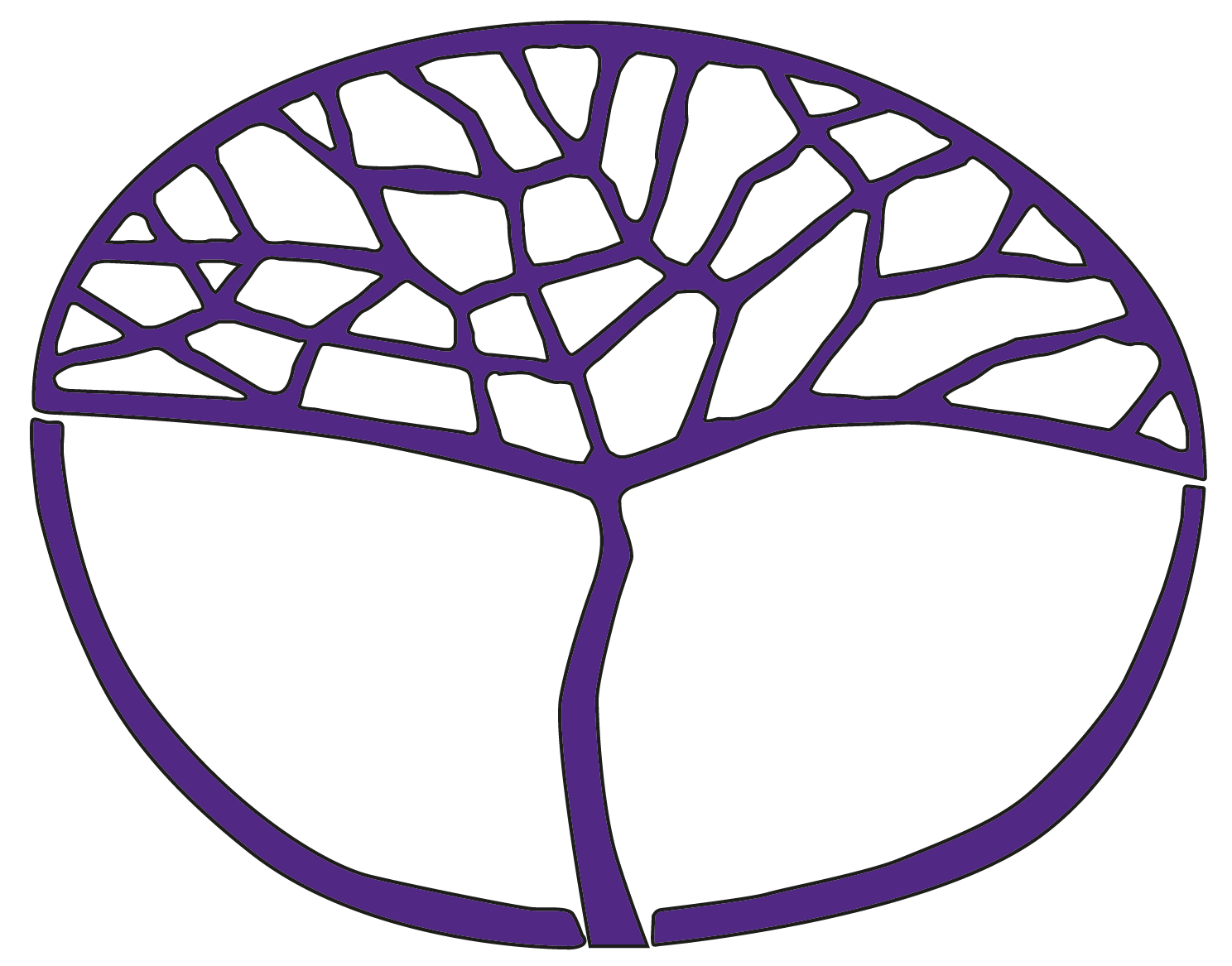 Computer ScienceGeneral Year 12Acknowledgement of CountryKaya. The School Curriculum and Standards Authority (the Authority) acknowledges that our offices are on Whadjuk Noongar boodjar and that we deliver our services on the country of many traditional custodians and language groups throughout Western Australia. The Authority acknowledges the traditional custodians throughout Western Australia and their continuing connection to land, waters and community. We offer our respect to Elders past and present.Copyright© School Curriculum and Standards Authority, 2015This document – apart from any third party copyright material contained in it – may be freely copied, or communicated on an intranet, for non-commercial purposes in educational institutions, provided that the School Curriculum and Standards Authority (the Authority) is acknowledged as the copyright owner, and that the Authority’s moral rights are not infringed.Copying or communication for any other purpose can be done only within the terms of the Copyright Act 1968 or with prior written permission of the Authority. Copying or communication of any third party copyright material can be done only within the terms of the Copyright Act 1968 or with permission of the copyright owners.Any content in this document that has been derived from the Australian Curriculum may be used under the terms of the Creative Commons Attribution 4.0 International licence.DisclaimerAny resources such as texts, websites and so on that may be referred to in this document are provided as examples of resources that teachers can use to support their learning programs. Their inclusion does not imply that they are mandatory or that they are the only resources relevant to the course.Sample assessment outlineComputer Science – General Year 12Unit 3 and Unit 4Assessment 
type 
(from syllabus)Assessment 
type weighting 
(from syllabus)Assessment task weightingWhen/start 
and 
submission dateAssessment taskProject50%20%Semester 1Week 7–9Task 2: Analyse and document an existing system, and recommend appropriate computer hardware and software upgrades that suit specifications. Create a budget of costs for the upgrading equipment using a spreadsheet application.Project50%20%Semester 2Week 10–12Task 6: Using the software development cycle (SDC) design and develop a programming solution, for example in a computer game, in a suggested programming environment that is based on a theme and matches client requirements. Project50%10%Semester 2Week 15–16Task 8: Based upon a case study, recommend and create a network digram and justify a local area network (LAN) for a small business. Theory test20%10%Semester 1Week 6Task 1: A series of short answer and extended questions based upon System analysis and development content.Theory test20%10%Semester 2Week 3Task 4: A series of short answer and extended questions based upon Developing software content.Practical test15%7.5%Semester 1Week 16Task 3: A practical test consisting of creating a working single table dabase that includes data types, primary keys and queries.Practical test15%7.5%Semester 2Week 13Task 7 A practical test consisting of the development, debugging or modification of a simple programming solution using a chosen programming language. This should include the use of variables, data types, control structures. This task should also include the identfication of types of programming errors.Externally
set task15%15%Semester 1Week 13Task 5: A task set by the SCSA based on the following content from Unit 3 – <teacher to insert information provided by the Authority>Total100%100%